AI Dirigente Scolastico 
IIS T. Catullo - Belluno OGGETTO: DOMANDA DI PARTECIPAZONE ALLA SELEZIONE DI FORMATORE PER LO SVOLGIMENTO DELLE ATTIVITA’ DI CUI AL PROGETTO PON: 10.8.4.A1 FSEPON-VE-2016-13 (Avviso pubblico di selezione prot. 7477/A8i del 01.10.2016)Il/la sottoscritto/a _______________________________________________________________ nato/a __________________________________ il _____________________________ residente a _______________________________ via/piazza ____________________________ n. _________ 
C.F. ___________________________________________________________________________________ 
Scuola o Ente o Società di attuale servizio _____________________________________ _______CHIEDEl'ammissione alla selezione in qualità di FORMATOREAI fine, valendosi delle disposizioni di cui all'art 46 del DPR 28/12/2000 n. 445, consapevole delle sanzioni stabilite per le false attestazioni e mendaci dichiarazioni, previste dal Codice Penale e dalle Leggi speciali in materia: DICHIARASotto la propria responsabilità di : □	essere in possesso della cittadinanza italiana o di uno degli Stati membri dell'Unione Europea; □	godere dei diritti civili e politici; □	non aver riportato condanne penali e non essere destinatario di provvedimenti che riguardano l'applicazione di misure di prevenzione, di decisioni civili e di provvedimenti amministrativi iscritti nel casellario giudiziali; □	essere a conoscenza di non essere sottoposto a procedimenti penali; □	essere in possesso dei requisiti essenziali previsti dall'art. 2 del presente avviso; □	aver preso visione dell'Avviso e di approvarne senza riserva ogni contenuto; □	la piena disponibilità e la compatibilità oraria a raggiungere l'IIS “T. Catullo” di Belluno, e che, eventualmente, l'accettazione dell'incarico non arrecherà pregiudizio all'assolvimento di tutte le attività inerenti alla funzione di docente presso la scuola di servizio. DICHIARA inoltre,di produrre la seguente documentazione:Tabella a) Abstract: riportare il titolo : (abstract da allegare)essere in possesso dei sotto elencati titoli culturali e professionali e di servizio previsti dall'art. 6 dell'Avviso: Tabella b) Pubblicazioni: fino a un massimo di 5 puntiTabella c) -  Totale del punteggio massimo attribuibile 20 punti Valutazione delle esperienze professionali(elenco allegato): c1) Esperienze documentate in progetti nazionali e/o internazionali su tematiche inerenti l’oggetto del bando.c2) Incarichi di docenza in attività formative in presenza e online dirette a personale scolasticoDICHIARA□	indicare sigla e titolo del Modulo FormativoCome previsto dall' Avviso, allega alla presente domanda: 1.	CV formato europeo sottoscritto 2.	Copia di un documento di identità valido 3.	un abstract per ciascun modulo a cui si richiede di partecipareINDIRIZZO DI POSTA ELETTRONICA da utilizzare per tutte le comunicazioni relative al presente avviso di selezione: email: _______________________________________________________Il/la sottoscritto/a con la presente, ai sensi degli articoli 13 e 23 del D.Lgs. 196/2003 (di seguito indicato come "Codice Privacy") e successive modificazioni ed integrazioni, AUTORIZZA L'IIS “T. Catullo” di Belluno al trattamento, anche con l'ausilio di mezzi informatici e telematici, dei dati personali forniti dal sottoscritto; prende inoltre atto che, ai sensi del "Codice Privacy", titolare del trattamento dei dati è l'Istituto sopra citato e che il sottoscritto potrà esercitare, in qualunque momento, tutti i diritti di accesso ai propri dati personali previsti dall'art. 7 del "Codice Privacy" (ivi inclusi, a titolo esemplificativo e non esaustivo, il diritto di ottenere la conferma dell'esistenza degli stessi, conoscerne il contenuto e le finalità e modalità di trattamento, verificarne l'esattezza, richiedere eventuali integrazioni, modifiche e/o la cancellazione, nonché l'opposizione al trattamento degli stessi). Luogo e data _____________________		Firma ________________________________NOTA: IL PRESENTE MODULO DEVE ESSERE STAMPATO, FIRMATO E SCANNERIZZATO IN PDF, OPPURE STAMPATO IN PDF E  FIRMATO DIGITALMENTE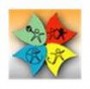 ISTITUTO D’ISTRUZIONE SUPERIORE 
“T. CATULLO”– BELLUNOIndirizzi: servizi commerciali, turistici, sociali e Liceo Artistico – via Garibaldi, 10 – 32100 BellunoTel. 0437 941678 – C.F. 80005250255 – Cod IPA UFHD3Qe-mail: blis01200t@istruzione.it info@istitutocatullo.it blis01200t@pec.istruzione.it  web: www.istitutocatullo.it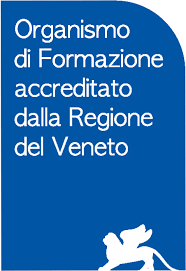 123451234567891012345678910Sigla modulotitolo MODULO FORMATIVO